Exercicis 2n trimestre1) Balaç i FM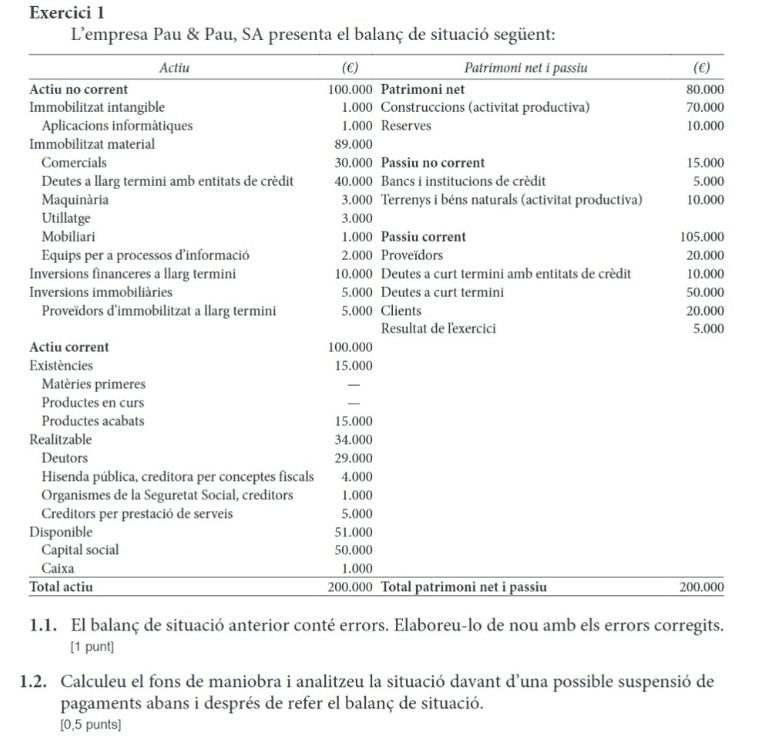 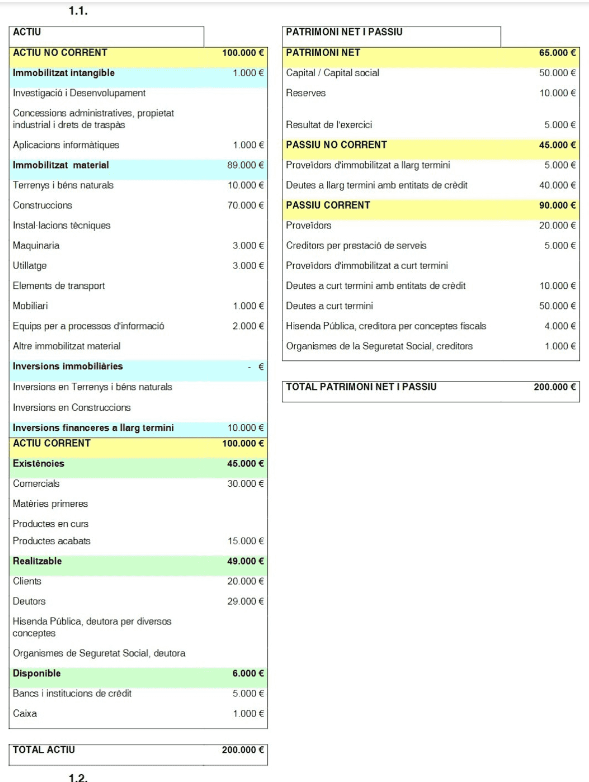 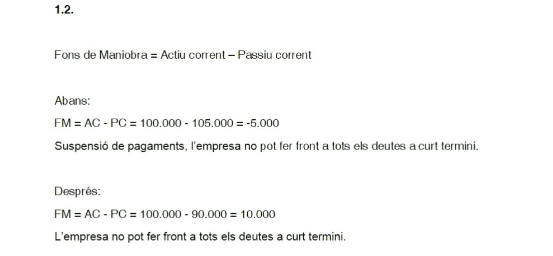 2) Examen sele juny 2022: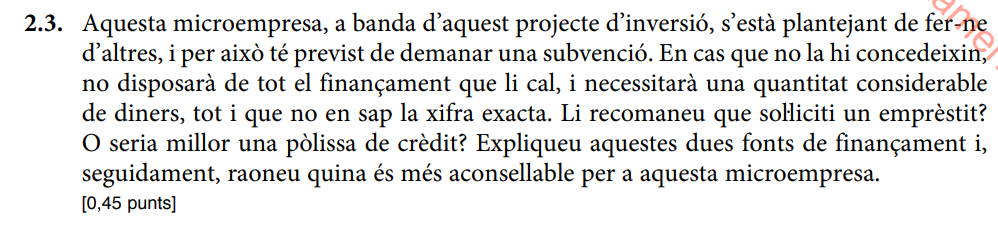 3)Examens sele juny 2022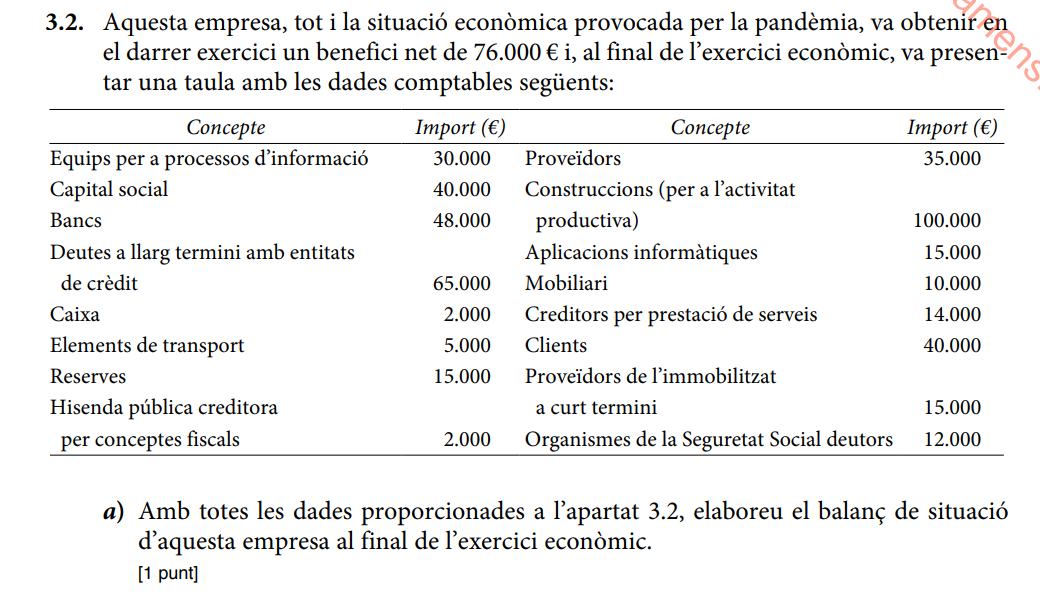 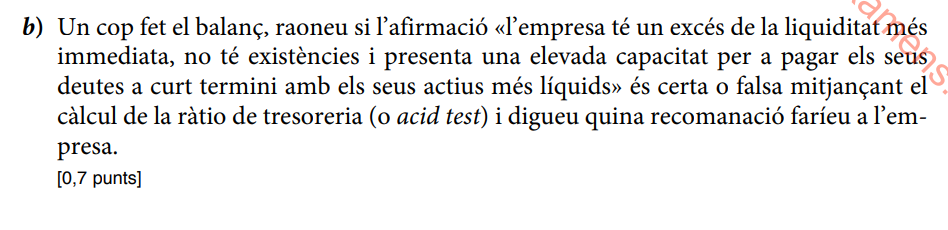 4) Examen sele juny 2022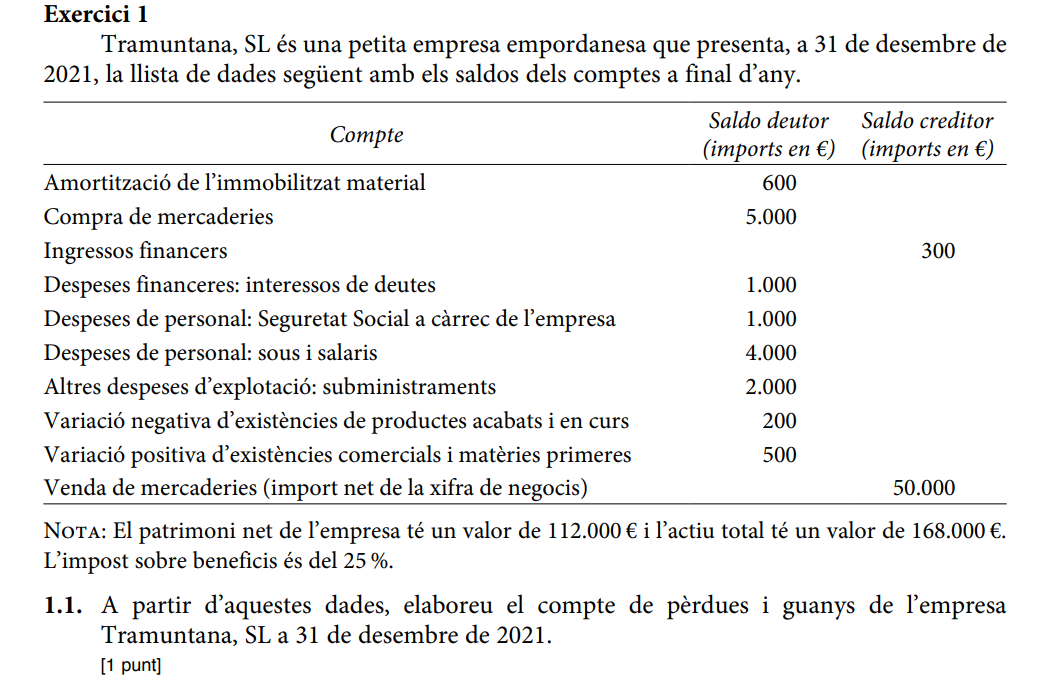 5) Exercici Fruites de la Terra (juny 2022)6) Exercici Confitures (juny 2022)7) Exercici 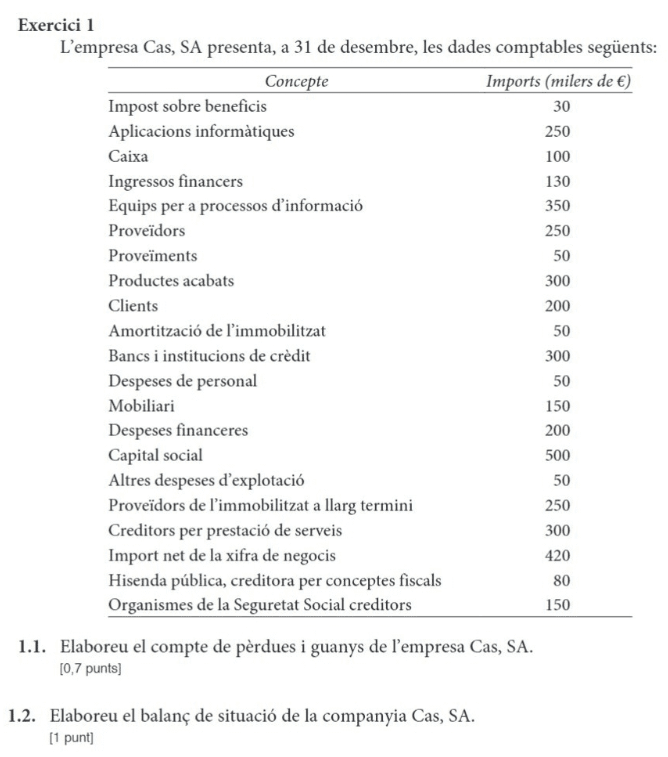 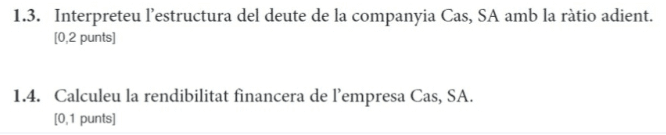 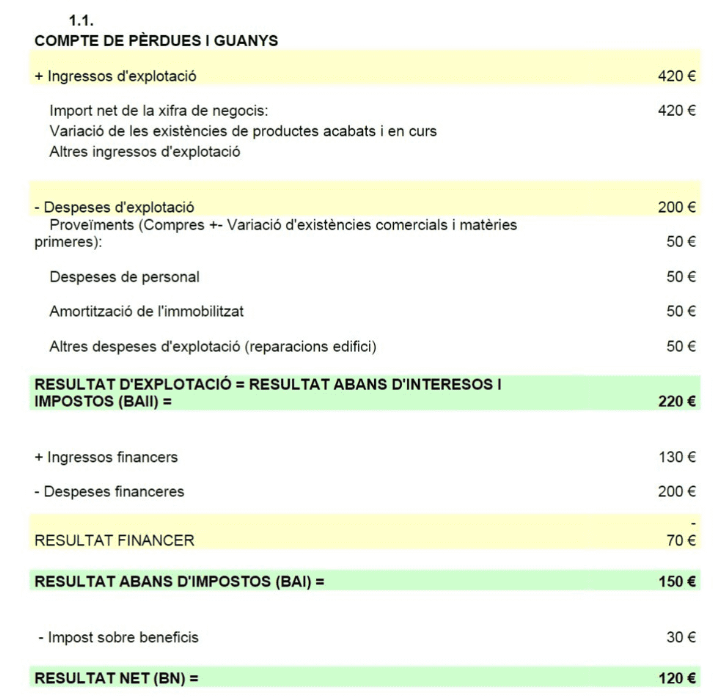 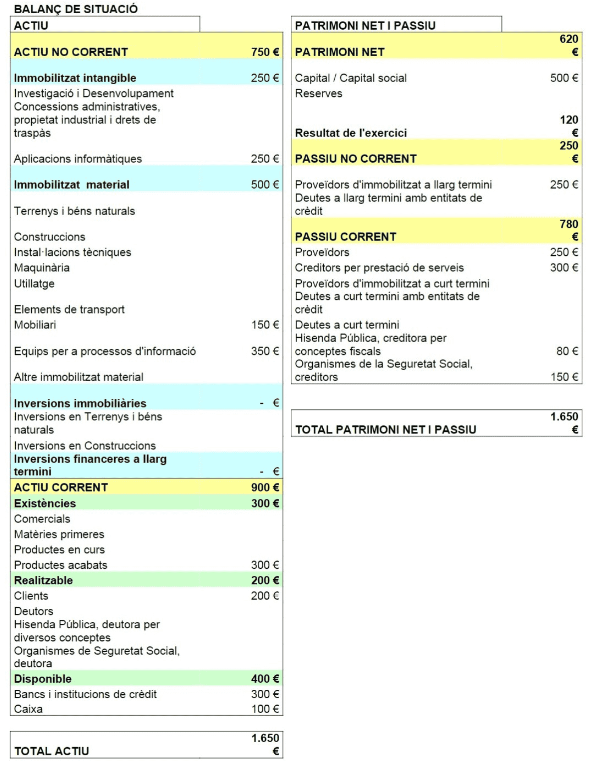 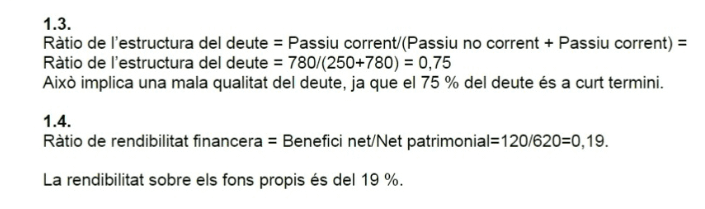 